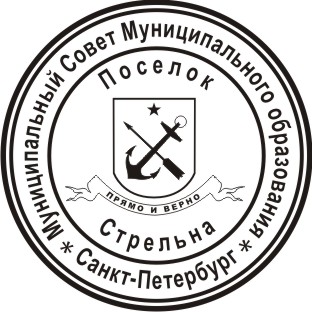 МУНИЦИПАЛЬНЫЙ СОВЕТ ВНУТРИГОРОДСКОГО МУНИЦИПАЛЬНОГО           ОБРАЗОВАНИЯ САНКТ-ПЕТЕРБУРГА ПОСЕЛОК СТРЕЛЬНАVI СОЗЫВАРЕШЕНИЕот 18 мая 2021 года                                                                                                       № 29Об утверждении Положения о порядке и сроках применения взысканий, предусмотренных статьями 14.1., 15 и 27 Федерального закона от 02.03.2007 года № 25 «О муниципальной службе в Российской Федерации» за несоблюдение ограничений и запретов, требований о предотвращении или об урегулировании конфликта интересов и неисполнение обязанностей, установленных в целях противодействия коррупции в отношении муниципальных служащих Муниципального Совета Муниципального образования поселок СтрельнаВ соответствии с Федеральным законом от 02.03.2007 года №25 «О муниципальной службе в Российской Федерации», Федеральным законом от 25.12.2008 года № 273 «О противодействии коррупции», Уставом Внутригородского муниципального образования Санкт-Петербурга поселок Стрельна МУНИЦИПАЛЬНЫЙ СОВЕТРЕШИЛ:1. Утвердить Положение о порядке и сроках применения взысканий, предусмотренных статьями 14.1., 15 и 27 Федерального закона от 02.03.2007 года № 25 «О муниципальной службе в Российской Федерации» за несоблюдение ограничений и запретов, требований о предотвращении или об урегулировании конфликта интересов и неисполнение обязанностей, установленных в целях противодействия коррупции в отношении муниципальных служащих Муниципального Совета Муниципального образования поселок Стрельна (далее – Положение) согласно приложению  к настоящему решению.2. Контроль за исполнением настоящего решения возложить на Главу Муниципального образования, исполняющего полномочия председателя Муниципального Совета Беленкова В.Н.3. Настоящее Решение вступает в силу  с момента  официального опубликования (обнародования).Глава Муниципального образования,исполняющий полномочияпредседателя Муниципального Совета                                                        В.Н. Беленков                                                                                              Приложениек Решению МС МО пос. Стрельна от 18 мая 2021 г. № 29ПОЛОЖЕНИЕо порядке и сроках применения взысканий, предусмотренных статьями 14.1., 15 и 27 Федерального закона от 02.03.2007 года № 25 «О муниципальной службе в Российской Федерации» за несоблюдение ограничений и запретов, требований о предотвращении или об урегулировании конфликта интересов и неисполнение обязанностей, установленных в целях противодействия коррупции в отношении муниципальных служащих Муниципального Совета Муниципального образования поселок Стрельна(далее- Положение)I. Общие положения1. Настоящим Положением устанавливается порядок и сроки применения взысканий, предусмотренных статьями 14.1., 15 и 27 Федерального закона от 02.03.2007 года №25 «О муниципальной службе в Российской Федерации» (далее - Закон) за несоблюдение ограничений и запретов, требований о предотвращении или об урегулировании конфликта интересов и неисполнение обязанностей, установленных в целях противодействия коррупции (далее - взысканий, установленных в целях противодействия коррупции) Главой Муниципального образования  в отношении муниципальных служащих Муниципального Совета Муниципального образования поселок Стрельна (далее - муниципальный служащий). 2. За несоблюдение муниципальным служащим ограничений и запретов, требований о предотвращении или об урегулировании конфликта интересов и неисполнение обязанностей, установленных в целях противодействия коррупции Федеральными законами от 02.03.2007 №25 «О муниципальной службе в Российской Федерации», от 25.12.2008 № 273 «О противодействии коррупции» налагаются следующие взыскания (далее – взыскания):1) замечание;2) выговор;3) увольнение с муниципальной службы по соответствующим основаниям.3. Взыскания, предусмотренные статьями 14.1, 15 и 27 Закона, применяются Главой Муниципального образования поселок Стрельна (далее - Глава) на основании:1) доклада о результатах проверки, проведенной специалистом Муниципального Совета Муниципального образования поселок Стрельна, назначенным Главой;2) рекомендации комиссии по соблюдению требований к служебному поведению муниципальных служащих и урегулированию конфликта интересов Муниципального Совета Муниципального образования поселок Стрельна в случае, если доклад о результатах проверки направлялся в комиссию;2.1) доклада специалиста Муниципального Совета Муниципального образования поселок Стрельна о совершении коррупционного правонарушения, в котором излагаются фактические обстоятельства его совершения, и письменного объяснения муниципального служащего только с его согласия и при условии признания им факта совершения коррупционного правонарушения (за исключением применения взыскания в виде увольнения в связи с утратой доверия); 3) объяснений муниципального служащего;4) иных материалов с учетом требований, запретов и ограничений, установленных законодательством о муниципальной службе, относящиеся к предмету проверки.4. Взыскания в отношении муниципального служащего принимаются решением Главы.II. Порядок применения и снятия взыскания1. До применения взыскания Глава должен затребовать от муниципального служащего письменное объяснение. Если по истечении двух рабочих дней указанное объяснение муниципальным служащим не предоставлено, то составляется соответствующий акт. Непредставление муниципальным служащим объяснения не является препятствием для применения взыскания.2. При применении взысканий, предусмотренных статьями 14.1, 15 и 27 Закона, проводится проверка.2.1. Проверка проводится по решению Главы.2.2. При проведении проверки должны быть полностью, объективно и всесторонне установлены:1) факт совершения муниципальным служащим дисциплинарного проступка;2) вина муниципального служащего;3) причины и условия, способствовавшие совершению муниципальным служащим дисциплинарного проступка;4) характер и размер вреда, причиненного муниципальным служащим в результате дисциплинарного проступка;5) обстоятельства, послужившие основанием для письменного заявления муниципального служащего о проведении проверки.2.3. Глава, назначивший проверку, обязан контролировать своевременность и правильность ее проведения.2.4. Проведение проверки Главой поручается специалисту Муниципального Совета Муниципального образования поселок Стрельна (далее - специалист).2.5. В проведении проверки не может участвовать муниципальный служащий, прямо или косвенно заинтересованный в ее результатах. В этих случаях он обязан обратиться к Главе, назначившему проверку, с письменным заявлением об освобождении его от участия в проведении этой проверки. При несоблюдении указанного требования результаты проверки считаются недействительными.2.6. Проверка должна быть проведена в течение 10 дней со дня принятия решения о ее проведении. Результаты проверки сообщаются Главе, назначившему проверку, в форме доклада.2.7. Муниципальный служащий, в отношении которого проводится проверка, может быть временно отстранен от замещаемой должности муниципальной службы на время проведения проверки с сохранением на этот период денежного содержания по замещаемой должности муниципальной службы. Временное отстранение муниципального служащего от замещаемой должности муниципальной службы производится Главой, назначившим проверку.2.8. Муниципальный служащий, в отношении которого проводится проверка, имеет право:1) давать устные или письменные объяснения, представлять заявления, ходатайства и иные документы, относящиеся к предмету проверки;2) обжаловать решения и действия (бездействие) муниципальных служащих, проводящих проверку, Главы, назначившему проверку;3) ознакомиться по окончании проверки с письменным заключением и другими материалами по результатам проверки, если это не противоречит требованиям неразглашения сведений, составляющих государственную и иную охраняемую федеральным законом тайну.2.9. В докладе по результатам проверки указываются:1) факты и обстоятельства, установленные по результатам проверки;2) предложение о применении к муниципальному служащему взыскания или о неприменении к нему взыскания.2.10. Доклад по результатам проверки подписывается специалистом, проводившим проверку, и представляется Главе не позднее пяти рабочих дней со дня истечения срока проведения проверки и приобщается к личному делу муниципального служащего, в отношении которого проводилась проверка.3. В случае если в докладе о результатах проверки определено, что выявленные в ходе проверки факты и обстоятельства не подтверждают несоблюдение муниципальным служащим ограничений и запретов, требований о предотвращении или об урегулировании конфликта интересов, неисполнение им обязанностей, установленных в целях противодействия коррупции Федеральным законом «О муниципальной службе в Российской Федерации», Федеральным законом «О противодействии коррупции» (далее - факт совершения муниципальным служащим коррупционного правонарушения), Глава в течение трех рабочих дней со дня поступления доклада о результатах проверки принимает решение об отсутствии факта совершения муниципальным служащим коррупционного правонарушения.4. В случае если в результате проверки определено, что выявленные в ходе проверки факты и обстоятельства свидетельствуют о факте совершения муниципальным служащим коррупционного правонарушения, доклад о результатах проверки должен содержать одно из следующих предложений:1) о применении к муниципальному служащему взыскания, предусмотренного статьями 14.1, 15 и 27 Закона, с указанием конкретного вида взыскания;2) о представлении материалов проверки и направлении доклада о результатах проверки в комиссию по соблюдению требований к служебному поведению муниципальных служащих и урегулированию конфликта интересов.12. Глава в течение трех рабочих дней со дня поступления доклада о результатах проверки принимает одно из следующих решений:1) о применении взыскания, предусмотренного статьями 14.1, 15 и 27 Закона, с указанием конкретного вида взыскания;2) о представлении материалов проверки и направлении доклада о результатах проверки в комиссию по соблюдению требований к служебному поведению муниципальных служащих, занимающих должности муниципальной службы в Муниципального Совета Муниципального образования поселок Стрельна, и урегулированию конфликта интересов (далее – Комиссия).5. В случае принятия Главой решения о представлении материалов проверки и направлении доклада о результатах проверки в Комиссию материалы проверки и доклад о результатах проверки направляются специалистом в течение одного рабочего дня со дня принятия такого решения в Комиссию для рассмотрения на заседании Комиссии.6. Комиссия рассматривает поступившие материалы и принимает решение в соответствии с Положением о комиссиях по соблюдению требований к служебному поведению муниципальных служащих и урегулированию конфликта интересов образуемых в органах местного самоуправления Внутригородского муниципального образования Санкт-Петербурга поселок Стрельна, утвержденным Решением Муниципального Совета МО пос. Стрельна от 17.12.2020 № 25 «О комиссиях по соблюдению требований к служебному поведению муниципальных служащих и урегулированию конфликта интересов, образуемых в органах местного самоуправления Внутригородского муниципального образования Санкт-Петербурга поселок Стрельна».7. По результатам рассмотрения материалов проверки и доклада о результатах проверки Комиссией подготавливается в письменной форме одна из следующих рекомендаций:1) о неприменении к муниципальному служащему взыскания, предусмотренного статьями 14.1, 15 и 27 Закона, в случае, если комиссией не установлен факт совершения муниципальным служащим коррупционного правонарушения;2) о применении к муниципальному служащему взыскания, предусмотренного статьями 14.1, 15 и 27 Закона, с указанием конкретного вида взыскания - в случае, если комиссией установлен факт совершения муниципальным служащим коррупционного правонарушения.Рекомендации Комиссии представляются секретарем комиссии Главе в течение двух рабочих дней со дня проведения заседания комиссии.8. Глава в течение трех рабочих дней со дня поступления рекомендаций Комиссии принимает одно из следующих решений:1) об отсутствии факта совершения муниципальным служащим коррупционного правонарушения;2) о применении к муниципальному служащему взыскания, предусмотренного статьями 14.1, 15 и 27 Закона, с указанием конкретного вида взыскания.9. При применении взысканий, предусмотренных статьями 14.1, 15 и 27 Закона, учитываются характер совершенного муниципальным служащим коррупционного правонарушения, его тяжесть, обстоятельства, при которых оно совершено, соблюдение муниципальным служащим других ограничений и запретов, требований о предотвращении или об урегулировании конфликта интересов и исполнение им обязанностей, установленных в целях противодействия коррупции, а также предшествующие результаты исполнения муниципальным служащим своих должностных обязанностей.10. Взыскания, предусмотренные статьями 14.1, 15 и 27 Закона, применяются не позднее шести месяцев со дня поступления информации о совершении муниципальным служащим коррупционного правонарушения, не считая периодов временной нетрудоспособности муниципального служащего, нахождения его в отпуске, и не позднее трех лет со дня совершения им коррупционного правонарушения. В указанные сроки не включается время производства по уголовному делу. 11. В решении о применении к муниципальному служащему взыскания в случае совершения им коррупционного правонарушения в качестве основания применения взыскания указывается часть 1 или 2 статьи 27.1 Закона.12. Подготовку решения о применении к муниципальному служащему взыскания с указанием коррупционного правонарушения и нормативных правовых актов, положения которых им нарушены, или об отказе в применении к муниципальному служащему такого взыскания с указанием мотивов осуществляет специалист в течение трех рабочих дней со дня принятия решения Главой.13. Решение Главы о применении взыскания объявляется муниципальному служащему под роспись в течение трех рабочих дней со дня его издания, не считая времени отсутствия муниципального служащего на службе. Если муниципальный служащий отказывается ознакомиться с указанным решением под роспись, то составляется соответствующий акт.14. Если муниципальный служащий отказывается ознакомиться с решением под роспись, специалистом составляется в письменной форме соответствующий акт, который должен содержать:1) дату и номер акта;2) время и место составления акта;3) фамилию, имя, отчество муниципального служащего;4) факт отказа муниципального служащего от ознакомления с правовым актом под расписку;5) подписи специалиста, составившего акт, а также двух муниципальных служащих, подтверждающих отказ муниципального служащего от ознакомления с правовым актом под расписку.15. Решение о наложении взыскания может быть обжаловано муниципальным служащим в соответствии с трудовым законодательством Российской Федерации.16. За каждое несоблюдение ограничений и запретов, требований о предотвращении или об урегулировании конфликта интересов и неисполнение обязанностей, установленных в целях противодействия коррупции Федеральным законом «О муниципальной службе в Российской Федерации», Федеральным законом «О противодействии коррупции», может быть применено только одно взыскание.17. Если в течение одного года со дня применения взыскания муниципальный служащий не был подвергнут новому взысканию, предусмотренному пунктами 1 и 2 части 1 статьи 27 Закона, он считается не имеющим дисциплинарного взыскания.18. Глава до истечения года со дня применения взыскания имеет право снять с муниципального служащего взыскание по собственной инициативе, просьбе самого муниципального служащего, ходатайству его непосредственного руководителя.